U2B-M110-MI-830-055D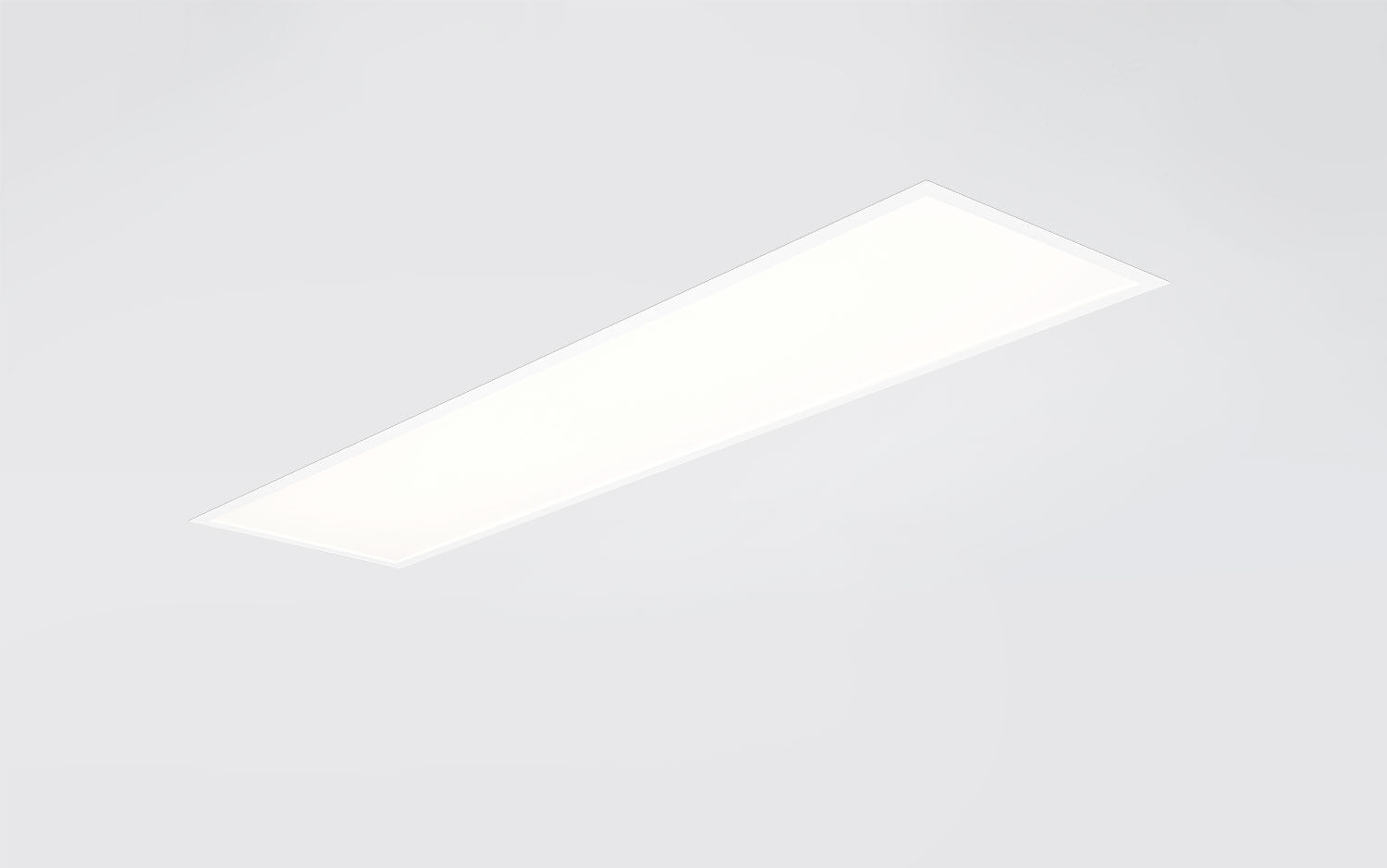 Diffuseur puit de lumière haute performance.Diffuseur micro-optique , optique acrylique (PMMA) opalin, distribution lumineuse feuille de déglamation diffuse et optique .Flux lumineux et efficacité elevés.Dimensions: 1195 mm x 295 mm x 77 mm.Modulation M300, installation sur plafond modulaire avec profils T visibles.Luminaires LEDs avec un diffuseur plat et un film Micro-optique posé sur une plaque de verre transparent pour un éclairage très confortable, optimisée permettant de grandes interdistances.Flux lumineux: 5450 lm, Efficacité lumineuse: 136 lm/W.Consommation de courant: 40.0 W, DALI gradable.Fréquence: 50-60Hz AC/DC.Tension: 220-240V.Classe d'isolation: classe II.Maintien de flux élévé; après 50 000 heures de fonctionnement, le luminaire conserve 95% de son flux lumineux initial.Température de couleur: 3000 K, Rendu des couleurs ra: 80.Standard deviation colour matching: 3 SDCM.Sécurité photobiologique IEC/TR 62778: RG0.Caisson: tôle d'acier laquée, RAL9003 - blanc de sécurité.Degré de protection IP: IP20/IP40.Degré de protection IK: IK03.Source lumineuse remplaçable (LED uniquement) par un professionnel. Appareil&nbsp;de contrôle remplaçable par un professionnel.Essai au fil incandescent: 650°C.Garantie de 5 ans sur luminaire et driver.Certifications: CE, ENEC.Luminaire avec cablâge sans halogène.Le luminaire a été développé et produit selon la norme EN 60598-1 dans une société certifiée ISO 9001 et ISO 14001.